The American Revolution: Module 4: Lesson 1Topic: The French and Indian WarTopic: The French and Indian WarGrade:  5th gradeGrade:  5th gradeStandards:   H2.5.2   Describe issues of compromise and conflict within the United States. H2.5.3   Describe the competition among the English, French, Spanish, Dutch, and Indian nations for control of North America.Standards:   H2.5.2   Describe issues of compromise and conflict within the United States. H2.5.3   Describe the competition among the English, French, Spanish, Dutch, and Indian nations for control of North America.Standards:   H2.5.2   Describe issues of compromise and conflict within the United States. H2.5.3   Describe the competition among the English, French, Spanish, Dutch, and Indian nations for control of North America.Standards:   H2.5.2   Describe issues of compromise and conflict within the United States. H2.5.3   Describe the competition among the English, French, Spanish, Dutch, and Indian nations for control of North America.Lesson Objective(s)Understand how the French and Indian war began and the events that ensued during the Seven Year’s War.Know:  Events that caused the French and Indian War.Identify where money came from to fund the war.Identify the participants and what the victor actually won. Do: How:  WAR MAP progression of land possession by country. Students will mark the locations of at least four (4) battles. Lesson Objective(s)Understand how the French and Indian war began and the events that ensued during the Seven Year’s War.Know:  Events that caused the French and Indian War.Identify where money came from to fund the war.Identify the participants and what the victor actually won. Do: How:  WAR MAP progression of land possession by country. Students will mark the locations of at least four (4) battles. Lesson Objective(s)Understand how the French and Indian war began and the events that ensued during the Seven Year’s War.Know:  Events that caused the French and Indian War.Identify where money came from to fund the war.Identify the participants and what the victor actually won. Do: How:  WAR MAP progression of land possession by country. Students will mark the locations of at least four (4) battles. Formative Assessment(s)  Pre/post reading anticipation guideHow: (with specifics)Students will be instructed to read the pages in the Social Studies book providing a bit of background on the French and Indian war.  The anticipation guide will be handed out with instruction to fold the paper in half and only address the “Pre” portion.Students will take part in the reading of The French and Indian War:  A Humorous Look at This Confusing War by Jeannette Stolz.   A post reading anticipation guide will be completed.Duration: Read aloud times (10-15 minutes daily)  – approximately 2 weeks prior to beginning unitThe French and Indian War, 1660-1763.  6 Social Studies periods, approximately 20-30 minutes each.Duration: Read aloud times (10-15 minutes daily)  – approximately 2 weeks prior to beginning unitThe French and Indian War, 1660-1763.  6 Social Studies periods, approximately 20-30 minutes each.Duration: Read aloud times (10-15 minutes daily)  – approximately 2 weeks prior to beginning unitThe French and Indian War, 1660-1763.  6 Social Studies periods, approximately 20-30 minutes each.Duration: Read aloud times (10-15 minutes daily)  – approximately 2 weeks prior to beginning unitThe French and Indian War, 1660-1763.  6 Social Studies periods, approximately 20-30 minutes each.Materials: Collier, James L., Collier, Christopher. (2012) The French and Indian War, 1660-1763. Blackstone Publishing.Copies:Stolz, Jeannette. The French and Indian War: A Humorous Look at This Confusing War. Fairview Elementary.  Anticipation guideMaterials: Collier, James L., Collier, Christopher. (2012) The French and Indian War, 1660-1763. Blackstone Publishing.Copies:Stolz, Jeannette. The French and Indian War: A Humorous Look at This Confusing War. Fairview Elementary.  Anticipation guideMaterials: Collier, James L., Collier, Christopher. (2012) The French and Indian War, 1660-1763. Blackstone Publishing.Copies:Stolz, Jeannette. The French and Indian War: A Humorous Look at This Confusing War. Fairview Elementary.  Anticipation guideMaterials: Collier, James L., Collier, Christopher. (2012) The French and Indian War, 1660-1763. Blackstone Publishing.Copies:Stolz, Jeannette. The French and Indian War: A Humorous Look at This Confusing War. Fairview Elementary.  Anticipation guideTechnology:Interactive timeline:http://www.revolutionarywaranimated.com/FrenchAnimation.htmlTechnology:Interactive timeline:http://www.revolutionarywaranimated.com/FrenchAnimation.htmlTechnology:Interactive timeline:http://www.revolutionarywaranimated.com/FrenchAnimation.htmlTechnology:Interactive timeline:http://www.revolutionarywaranimated.com/FrenchAnimation.htmlRationale: The reason for this lesson is to prelude the Revolutionary War.Rationale: The reason for this lesson is to prelude the Revolutionary War.Rationale: The reason for this lesson is to prelude the Revolutionary War.Rationale: The reason for this lesson is to prelude the Revolutionary War.Hook:  Anticipation guide. Essential Questions: How did the French and Indian War begin?
Hook:  Anticipation guide. Essential Questions: How did the French and Indian War begin?
Hook:  Anticipation guide. Essential Questions: How did the French and Indian War begin?
Hook:  Anticipation guide. Essential Questions: How did the French and Indian War begin?
TimeProceduresProceduresProcedures20 min20 min30 min30 min30 min30 minUpon completion of read aloud, students will complete the anticipation guide.Color French/British/Spanish Flags (need copies)Reading of the script The French and Indian War:  A Humorous Look at This Confusing War.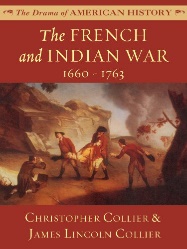 Progression by country of land possession. Battle identification with short summary of key individuals and victories. End results of land possession. Upon completion of read aloud, students will complete the anticipation guide.Color French/British/Spanish Flags (need copies)Reading of the script The French and Indian War:  A Humorous Look at This Confusing War.Progression by country of land possession. Battle identification with short summary of key individuals and victories. End results of land possession. Upon completion of read aloud, students will complete the anticipation guide.Color French/British/Spanish Flags (need copies)Reading of the script The French and Indian War:  A Humorous Look at This Confusing War.Progression by country of land possession. Battle identification with short summary of key individuals and victories. End results of land possession. Review:  The original lesson from Jeannette Stolz indicated that the students had some information on the French and Indian War prior to completion of the anticipation guide. Having my students read the chapter and then complete the anticipation guide was my way of seeing if the student gleaned information from the reading of the information prior.It seems my students have difficulty reading the chapter and making a connection to the anticipation guide.To begin with the read aloud seemed to bore the students, but once they were able to immerse themselves in the information they became interested.After reading the script:My students enjoyed this humorous connection to the French and Indian War and are now ready to learn more with this anchor to the chain of events of the war.Review:  The original lesson from Jeannette Stolz indicated that the students had some information on the French and Indian War prior to completion of the anticipation guide. Having my students read the chapter and then complete the anticipation guide was my way of seeing if the student gleaned information from the reading of the information prior.It seems my students have difficulty reading the chapter and making a connection to the anticipation guide.To begin with the read aloud seemed to bore the students, but once they were able to immerse themselves in the information they became interested.After reading the script:My students enjoyed this humorous connection to the French and Indian War and are now ready to learn more with this anchor to the chain of events of the war.Review:  The original lesson from Jeannette Stolz indicated that the students had some information on the French and Indian War prior to completion of the anticipation guide. Having my students read the chapter and then complete the anticipation guide was my way of seeing if the student gleaned information from the reading of the information prior.It seems my students have difficulty reading the chapter and making a connection to the anticipation guide.To begin with the read aloud seemed to bore the students, but once they were able to immerse themselves in the information they became interested.After reading the script:My students enjoyed this humorous connection to the French and Indian War and are now ready to learn more with this anchor to the chain of events of the war.Closure: Post reading anticipation guideClosure: Post reading anticipation guideClosure: Post reading anticipation guideParent Connection/Involvement:  None for this lessonParent Connection/Involvement:  None for this lessonParent Connection/Involvement:  None for this lessonInterdisciplinary – other subjects across the curriculum tied (if applicable)ListeningArtListeningInterdisciplinary – other subjects across the curriculum tied (if applicable)ListeningArtListeningInterdisciplinary – other subjects across the curriculum tied (if applicable)ListeningArtListening